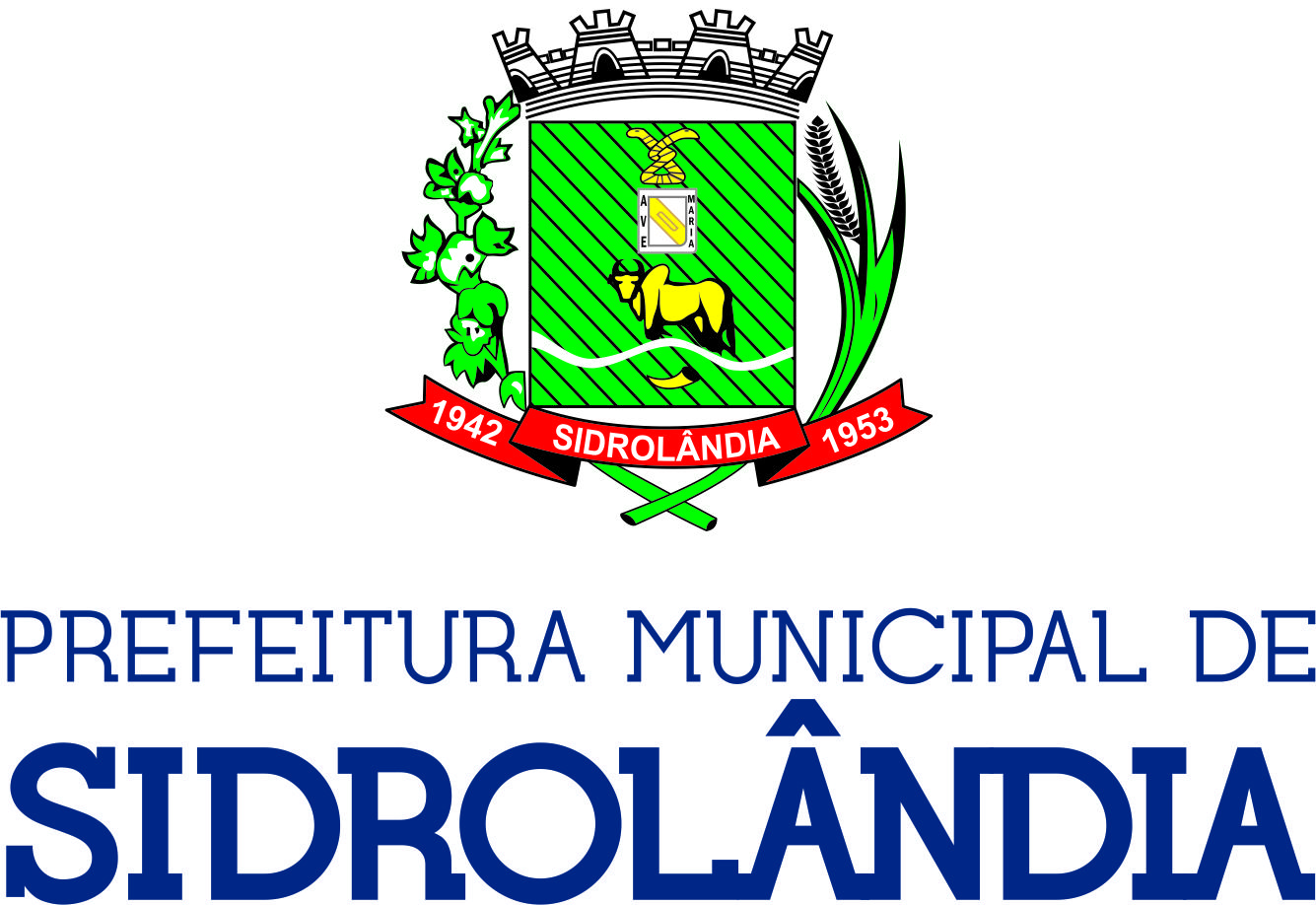 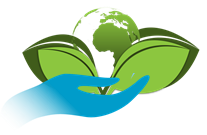 ESTADO DO MATO GROSSO DO SULPREFEITURA MUNICIPAL DE SIDROLÂNDIASECRETARIA MUNICIPAL DE DESENVOLVIMENTO RURALE MEIO AMBIENTESEDERMACOMUNICADO DE ATIVIDADE - CA SETOR INFRAESTRUTURAESTADO DO MATO GROSSO DO SULPREFEITURA MUNICIPAL DE SIDROLÂNDIASECRETARIA MUNICIPAL DE DESENVOLVIMENTO RURALE MEIO AMBIENTESEDERMACOMUNICADO DE ATIVIDADE - CA SETOR INFRAESTRUTURASEDERMALICENÇA DE INSTALAÇÃO E OPERAÇÃO - LIOEste CA, quando protocolado, constitui a Licença de Instalação e Operação (LIO), para Loteamento Urbano denominado _____________________________________, endereço________________________________________, município___________________ / MS, com total de ____________Lotes, autorizando seu detentor a desenvolver estudos, instalar e operar no período de 04 (quatro) anos a contar da data deste protocolo.Coordenadas Geográficas: S:                                  W: LICENÇA DE INSTALAÇÃO E OPERAÇÃO - LIOEste CA, quando protocolado, constitui a Licença de Instalação e Operação (LIO), para Loteamento Urbano denominado _____________________________________, endereço________________________________________, município___________________ / MS, com total de ____________Lotes, autorizando seu detentor a desenvolver estudos, instalar e operar no período de 04 (quatro) anos a contar da data deste protocolo.Coordenadas Geográficas: S:                                  W: LICENÇA DE INSTALAÇÃO E OPERAÇÃO - LIOEste CA, quando protocolado, constitui a Licença de Instalação e Operação (LIO), para Loteamento Urbano denominado _____________________________________, endereço________________________________________, município___________________ / MS, com total de ____________Lotes, autorizando seu detentor a desenvolver estudos, instalar e operar no período de 04 (quatro) anos a contar da data deste protocolo.Coordenadas Geográficas: S:                                  W: ESPAÇO RESERVADO AO PROTOCOLOESPAÇO RESERVADO AO PROTOCOLOO CA é um instrumento de licenciamento ambiental de procedimento simplificado para as atividades e empreendimentos de pequeno potencial de impacto ambiental que, protocolado no órgão ambiental, autoriza seu detentor, a instalar e operar atividades e empreendimentos com pequeno potencial de impacto ambiental. (Redação dada aos incisos IV do Art. 2º e I do Art. 6º pela Lei nº 3.992, de 16.12.2010, que alterou a Lei 2.257/2001).Este CA é um relatório técnico de avaliação das consequências para o ambiente decorrentes da instalação e operação de atividades de baixo impacto, nele encontram-se identificados e avaliados de forma imparcial e meramente técnica os impactos que podem causar no ambiente, assim como apresentar medidas mitigadoras.O CA é um instrumento de licenciamento ambiental de procedimento simplificado para as atividades e empreendimentos de pequeno potencial de impacto ambiental que, protocolado no órgão ambiental, autoriza seu detentor, a instalar e operar atividades e empreendimentos com pequeno potencial de impacto ambiental. (Redação dada aos incisos IV do Art. 2º e I do Art. 6º pela Lei nº 3.992, de 16.12.2010, que alterou a Lei 2.257/2001).Este CA é um relatório técnico de avaliação das consequências para o ambiente decorrentes da instalação e operação de atividades de baixo impacto, nele encontram-se identificados e avaliados de forma imparcial e meramente técnica os impactos que podem causar no ambiente, assim como apresentar medidas mitigadoras.O CA é um instrumento de licenciamento ambiental de procedimento simplificado para as atividades e empreendimentos de pequeno potencial de impacto ambiental que, protocolado no órgão ambiental, autoriza seu detentor, a instalar e operar atividades e empreendimentos com pequeno potencial de impacto ambiental. (Redação dada aos incisos IV do Art. 2º e I do Art. 6º pela Lei nº 3.992, de 16.12.2010, que alterou a Lei 2.257/2001).Este CA é um relatório técnico de avaliação das consequências para o ambiente decorrentes da instalação e operação de atividades de baixo impacto, nele encontram-se identificados e avaliados de forma imparcial e meramente técnica os impactos que podem causar no ambiente, assim como apresentar medidas mitigadoras.O CA é um instrumento de licenciamento ambiental de procedimento simplificado para as atividades e empreendimentos de pequeno potencial de impacto ambiental que, protocolado no órgão ambiental, autoriza seu detentor, a instalar e operar atividades e empreendimentos com pequeno potencial de impacto ambiental. (Redação dada aos incisos IV do Art. 2º e I do Art. 6º pela Lei nº 3.992, de 16.12.2010, que alterou a Lei 2.257/2001).Este CA é um relatório técnico de avaliação das consequências para o ambiente decorrentes da instalação e operação de atividades de baixo impacto, nele encontram-se identificados e avaliados de forma imparcial e meramente técnica os impactos que podem causar no ambiente, assim como apresentar medidas mitigadoras.O CA é um instrumento de licenciamento ambiental de procedimento simplificado para as atividades e empreendimentos de pequeno potencial de impacto ambiental que, protocolado no órgão ambiental, autoriza seu detentor, a instalar e operar atividades e empreendimentos com pequeno potencial de impacto ambiental. (Redação dada aos incisos IV do Art. 2º e I do Art. 6º pela Lei nº 3.992, de 16.12.2010, que alterou a Lei 2.257/2001).Este CA é um relatório técnico de avaliação das consequências para o ambiente decorrentes da instalação e operação de atividades de baixo impacto, nele encontram-se identificados e avaliados de forma imparcial e meramente técnica os impactos que podem causar no ambiente, assim como apresentar medidas mitigadoras.OBJETIVO DO REQUERIMENTO:OBJETIVO DO REQUERIMENTO:OBJETIVO DO REQUERIMENTO:OBJETIVO DO REQUERIMENTO:OBJETIVO DO REQUERIMENTO:(    ) 2.42.2 – LOTEAMENTO URBANO, área até 25 ha “Sem intervenção em áreas ambientalmente protegidas”  (    ) 2.42.2 – LOTEAMENTO URBANO, área até 25 ha “Sem intervenção em áreas ambientalmente protegidas”  (    ) 2.42.2 – LOTEAMENTO URBANO, área até 25 ha “Sem intervenção em áreas ambientalmente protegidas”  (    ) 2.42.2 – LOTEAMENTO URBANO, área até 25 ha “Sem intervenção em áreas ambientalmente protegidas”  (    ) 2.42.2 – LOTEAMENTO URBANO, área até 25 ha “Sem intervenção em áreas ambientalmente protegidas”  IDENTIFICAÇÃO DO REQUERENTE:IDENTIFICAÇÃO DO REQUERENTE:IDENTIFICAÇÃO DO REQUERENTE:IDENTIFICAÇÃO DO REQUERENTE:IDENTIFICAÇÃO DO REQUERENTE:Nome / razão Social: CPF / CNPJ:Endereço:                                                                                            Bairro:Nome / razão Social: CPF / CNPJ:Endereço:                                                                                            Bairro:Nome / razão Social: CPF / CNPJ:Endereço:                                                                                            Bairro:Nome / razão Social: CPF / CNPJ:Endereço:                                                                                            Bairro:Nome / razão Social: CPF / CNPJ:Endereço:                                                                                            Bairro:Município:                                      UF:      CEP:E-mail: Telefones:Município:                                      UF:      CEP:E-mail: Telefones:Município:                                      UF:      CEP:E-mail: Telefones:Município:                                      UF:      CEP:E-mail: Telefones:Município:                                      UF:      CEP:E-mail: Telefones:IDENTIFICAÇÃO DO REPRESENTANTE LEGAL:IDENTIFICAÇÃO DO REPRESENTANTE LEGAL:IDENTIFICAÇÃO DO REPRESENTANTE LEGAL:IDENTIFICAÇÃO DO REPRESENTANTE LEGAL:IDENTIFICAÇÃO DO REPRESENTANTE LEGAL:Nome: Endereço:                                                                                            Bairro: Município:                                    UF:                           CEP: E-mail: Telefones:    Nome: Endereço:                                                                                            Bairro: Município:                                    UF:                           CEP: E-mail: Telefones:    Nome: Endereço:                                                                                            Bairro: Município:                                    UF:                           CEP: E-mail: Telefones:    Nome: Endereço:                                                                                            Bairro: Município:                                    UF:                           CEP: E-mail: Telefones:    Nome: Endereço:                                                                                            Bairro: Município:                                    UF:                           CEP: E-mail: Telefones:    DADOS DO IMÓVEL ONDE SE LOCALIZA A ATIVIDADE:DADOS DO IMÓVEL ONDE SE LOCALIZA A ATIVIDADE:DADOS DO IMÓVEL ONDE SE LOCALIZA A ATIVIDADE:DADOS DO IMÓVEL ONDE SE LOCALIZA A ATIVIDADE:DADOS DO IMÓVEL ONDE SE LOCALIZA A ATIVIDADE:Área Ocupada Prevista (m²):______________                  Área Total do loteamento (m²):__________________  Quantidade total de Quadras:__________, assim numeradas:Quadra 01 com ____ (un) Lotes, totalizando _______________m²; Quadra 02 com ____ (un) Lotes, totalizando _______________m²;Quadra 03 com ____ (un) Lotes, totalizando _______________m²;Quadra 04 com ____ (un) Lotes, totalizando _______________m²;...Matrícula(s) atual/C.R.I./Comarca: Área Total/matrícula (m²):                                                 Área Remanescente/matrícula (m²): (   ) Imóvel Urbano:   (   ) Imóvel Rural:Quando localizado na área Rural, apresentar e citar o nº do Cadastro Ambiental Rural - CAR: ___________________A infra-estrutura básica dos parcelamentos é constituída pelos equipamentos urbanos:(   ) de escoamento das águas pluviais;(   ) de iluminação pública;(   ) de esgotamento sanitário (soluções);(   ) de abastecimento de água potável;(   ) de energia elétrica pública e domiciliar (soluções) e;(   ) de vias de circulação.Caso o loteamento aprovado pela Prefeitura Municipal sem as áreas públicas destinadas à equipamentos públicos(*), apresentar uma certidão da mesma de que os equipamentos urbanos e comunitários existentes no entorno do loteamento atendem à população do loteamento existente/implantado. *Consideram-se comunitários os equipamentos públicos de educação, cultura, saúde, lazer e similares. **Consideram-se urbanos os equipamentos públicos de abastecimento de água, serviços de esgostos, energia elétrica, coletas de águas pluviais, rede telefônica e gás canalizado.Considerando a Resolução CONAMA 428/2010, caso afete Unidade de Conservação - UC ou sua Zona de Amortecimento de UC, a SEDERMA dará ciência ou anuência ao órgão gestor da Unidade afetada. Esta localizado no limite de até 2 mil metros de UC, cuja ZA não tenha sido estabelecida no prazo de até 5 anos a partir da data da publicação da Resolução nº 473, de 11 de dezembro de 2015? (  ) Não  (  ) Sim Qual UC? __________________________ (   )Municipal  (   )Estadual  (   )FederalAfeta Unidade de Conservação - UC? (  ) Não  (  ) Sim Qual?________________________ (   )Municipal  (   )Estadual  (   )FederalEsta localizado na ZA de UC? (  ) Não  (  ) Sim Qual?________________________ (   )Municipal  (   )Estadual  (   )FederalCausa impacto direto em UC? (  ) Não  (  ) sim Qual UC?_________________________________ (  )Municipal  (   )Estadual  (   )FederalSe uma das respostas acima for positiva, o empreendedor fica desde já ciente de que anteriormente à implantação do empreendimento, a SEDERMA comunicará o órgão gestor da UC afetada:Para os casos de ciência, a SEDERMA informará ao órgão gestor da UC afetada.Para os casos de anuência, após a resposta do gestor da mesma, V. Srª. será informada:Se não aprovado, será informado e este CA não terá validade.Se aprovada a implantação deste empreendimento, este CA passará a ter validade, será encaminhado à V. Srª. uma cópia da Autorização. A autorização do órgão gestor da UC poderá conter obrigações e condicionantes à serem cumpridas, as mesmas deverão ser cumpridas diretamente com o gestor da UC.Área Ocupada Prevista (m²):______________                  Área Total do loteamento (m²):__________________  Quantidade total de Quadras:__________, assim numeradas:Quadra 01 com ____ (un) Lotes, totalizando _______________m²; Quadra 02 com ____ (un) Lotes, totalizando _______________m²;Quadra 03 com ____ (un) Lotes, totalizando _______________m²;Quadra 04 com ____ (un) Lotes, totalizando _______________m²;...Matrícula(s) atual/C.R.I./Comarca: Área Total/matrícula (m²):                                                 Área Remanescente/matrícula (m²): (   ) Imóvel Urbano:   (   ) Imóvel Rural:Quando localizado na área Rural, apresentar e citar o nº do Cadastro Ambiental Rural - CAR: ___________________A infra-estrutura básica dos parcelamentos é constituída pelos equipamentos urbanos:(   ) de escoamento das águas pluviais;(   ) de iluminação pública;(   ) de esgotamento sanitário (soluções);(   ) de abastecimento de água potável;(   ) de energia elétrica pública e domiciliar (soluções) e;(   ) de vias de circulação.Caso o loteamento aprovado pela Prefeitura Municipal sem as áreas públicas destinadas à equipamentos públicos(*), apresentar uma certidão da mesma de que os equipamentos urbanos e comunitários existentes no entorno do loteamento atendem à população do loteamento existente/implantado. *Consideram-se comunitários os equipamentos públicos de educação, cultura, saúde, lazer e similares. **Consideram-se urbanos os equipamentos públicos de abastecimento de água, serviços de esgostos, energia elétrica, coletas de águas pluviais, rede telefônica e gás canalizado.Considerando a Resolução CONAMA 428/2010, caso afete Unidade de Conservação - UC ou sua Zona de Amortecimento de UC, a SEDERMA dará ciência ou anuência ao órgão gestor da Unidade afetada. Esta localizado no limite de até 2 mil metros de UC, cuja ZA não tenha sido estabelecida no prazo de até 5 anos a partir da data da publicação da Resolução nº 473, de 11 de dezembro de 2015? (  ) Não  (  ) Sim Qual UC? __________________________ (   )Municipal  (   )Estadual  (   )FederalAfeta Unidade de Conservação - UC? (  ) Não  (  ) Sim Qual?________________________ (   )Municipal  (   )Estadual  (   )FederalEsta localizado na ZA de UC? (  ) Não  (  ) Sim Qual?________________________ (   )Municipal  (   )Estadual  (   )FederalCausa impacto direto em UC? (  ) Não  (  ) sim Qual UC?_________________________________ (  )Municipal  (   )Estadual  (   )FederalSe uma das respostas acima for positiva, o empreendedor fica desde já ciente de que anteriormente à implantação do empreendimento, a SEDERMA comunicará o órgão gestor da UC afetada:Para os casos de ciência, a SEDERMA informará ao órgão gestor da UC afetada.Para os casos de anuência, após a resposta do gestor da mesma, V. Srª. será informada:Se não aprovado, será informado e este CA não terá validade.Se aprovada a implantação deste empreendimento, este CA passará a ter validade, será encaminhado à V. Srª. uma cópia da Autorização. A autorização do órgão gestor da UC poderá conter obrigações e condicionantes à serem cumpridas, as mesmas deverão ser cumpridas diretamente com o gestor da UC.Área Ocupada Prevista (m²):______________                  Área Total do loteamento (m²):__________________  Quantidade total de Quadras:__________, assim numeradas:Quadra 01 com ____ (un) Lotes, totalizando _______________m²; Quadra 02 com ____ (un) Lotes, totalizando _______________m²;Quadra 03 com ____ (un) Lotes, totalizando _______________m²;Quadra 04 com ____ (un) Lotes, totalizando _______________m²;...Matrícula(s) atual/C.R.I./Comarca: Área Total/matrícula (m²):                                                 Área Remanescente/matrícula (m²): (   ) Imóvel Urbano:   (   ) Imóvel Rural:Quando localizado na área Rural, apresentar e citar o nº do Cadastro Ambiental Rural - CAR: ___________________A infra-estrutura básica dos parcelamentos é constituída pelos equipamentos urbanos:(   ) de escoamento das águas pluviais;(   ) de iluminação pública;(   ) de esgotamento sanitário (soluções);(   ) de abastecimento de água potável;(   ) de energia elétrica pública e domiciliar (soluções) e;(   ) de vias de circulação.Caso o loteamento aprovado pela Prefeitura Municipal sem as áreas públicas destinadas à equipamentos públicos(*), apresentar uma certidão da mesma de que os equipamentos urbanos e comunitários existentes no entorno do loteamento atendem à população do loteamento existente/implantado. *Consideram-se comunitários os equipamentos públicos de educação, cultura, saúde, lazer e similares. **Consideram-se urbanos os equipamentos públicos de abastecimento de água, serviços de esgostos, energia elétrica, coletas de águas pluviais, rede telefônica e gás canalizado.Considerando a Resolução CONAMA 428/2010, caso afete Unidade de Conservação - UC ou sua Zona de Amortecimento de UC, a SEDERMA dará ciência ou anuência ao órgão gestor da Unidade afetada. Esta localizado no limite de até 2 mil metros de UC, cuja ZA não tenha sido estabelecida no prazo de até 5 anos a partir da data da publicação da Resolução nº 473, de 11 de dezembro de 2015? (  ) Não  (  ) Sim Qual UC? __________________________ (   )Municipal  (   )Estadual  (   )FederalAfeta Unidade de Conservação - UC? (  ) Não  (  ) Sim Qual?________________________ (   )Municipal  (   )Estadual  (   )FederalEsta localizado na ZA de UC? (  ) Não  (  ) Sim Qual?________________________ (   )Municipal  (   )Estadual  (   )FederalCausa impacto direto em UC? (  ) Não  (  ) sim Qual UC?_________________________________ (  )Municipal  (   )Estadual  (   )FederalSe uma das respostas acima for positiva, o empreendedor fica desde já ciente de que anteriormente à implantação do empreendimento, a SEDERMA comunicará o órgão gestor da UC afetada:Para os casos de ciência, a SEDERMA informará ao órgão gestor da UC afetada.Para os casos de anuência, após a resposta do gestor da mesma, V. Srª. será informada:Se não aprovado, será informado e este CA não terá validade.Se aprovada a implantação deste empreendimento, este CA passará a ter validade, será encaminhado à V. Srª. uma cópia da Autorização. A autorização do órgão gestor da UC poderá conter obrigações e condicionantes à serem cumpridas, as mesmas deverão ser cumpridas diretamente com o gestor da UC.Área Ocupada Prevista (m²):______________                  Área Total do loteamento (m²):__________________  Quantidade total de Quadras:__________, assim numeradas:Quadra 01 com ____ (un) Lotes, totalizando _______________m²; Quadra 02 com ____ (un) Lotes, totalizando _______________m²;Quadra 03 com ____ (un) Lotes, totalizando _______________m²;Quadra 04 com ____ (un) Lotes, totalizando _______________m²;...Matrícula(s) atual/C.R.I./Comarca: Área Total/matrícula (m²):                                                 Área Remanescente/matrícula (m²): (   ) Imóvel Urbano:   (   ) Imóvel Rural:Quando localizado na área Rural, apresentar e citar o nº do Cadastro Ambiental Rural - CAR: ___________________A infra-estrutura básica dos parcelamentos é constituída pelos equipamentos urbanos:(   ) de escoamento das águas pluviais;(   ) de iluminação pública;(   ) de esgotamento sanitário (soluções);(   ) de abastecimento de água potável;(   ) de energia elétrica pública e domiciliar (soluções) e;(   ) de vias de circulação.Caso o loteamento aprovado pela Prefeitura Municipal sem as áreas públicas destinadas à equipamentos públicos(*), apresentar uma certidão da mesma de que os equipamentos urbanos e comunitários existentes no entorno do loteamento atendem à população do loteamento existente/implantado. *Consideram-se comunitários os equipamentos públicos de educação, cultura, saúde, lazer e similares. **Consideram-se urbanos os equipamentos públicos de abastecimento de água, serviços de esgostos, energia elétrica, coletas de águas pluviais, rede telefônica e gás canalizado.Considerando a Resolução CONAMA 428/2010, caso afete Unidade de Conservação - UC ou sua Zona de Amortecimento de UC, a SEDERMA dará ciência ou anuência ao órgão gestor da Unidade afetada. Esta localizado no limite de até 2 mil metros de UC, cuja ZA não tenha sido estabelecida no prazo de até 5 anos a partir da data da publicação da Resolução nº 473, de 11 de dezembro de 2015? (  ) Não  (  ) Sim Qual UC? __________________________ (   )Municipal  (   )Estadual  (   )FederalAfeta Unidade de Conservação - UC? (  ) Não  (  ) Sim Qual?________________________ (   )Municipal  (   )Estadual  (   )FederalEsta localizado na ZA de UC? (  ) Não  (  ) Sim Qual?________________________ (   )Municipal  (   )Estadual  (   )FederalCausa impacto direto em UC? (  ) Não  (  ) sim Qual UC?_________________________________ (  )Municipal  (   )Estadual  (   )FederalSe uma das respostas acima for positiva, o empreendedor fica desde já ciente de que anteriormente à implantação do empreendimento, a SEDERMA comunicará o órgão gestor da UC afetada:Para os casos de ciência, a SEDERMA informará ao órgão gestor da UC afetada.Para os casos de anuência, após a resposta do gestor da mesma, V. Srª. será informada:Se não aprovado, será informado e este CA não terá validade.Se aprovada a implantação deste empreendimento, este CA passará a ter validade, será encaminhado à V. Srª. uma cópia da Autorização. A autorização do órgão gestor da UC poderá conter obrigações e condicionantes à serem cumpridas, as mesmas deverão ser cumpridas diretamente com o gestor da UC.Área Ocupada Prevista (m²):______________                  Área Total do loteamento (m²):__________________  Quantidade total de Quadras:__________, assim numeradas:Quadra 01 com ____ (un) Lotes, totalizando _______________m²; Quadra 02 com ____ (un) Lotes, totalizando _______________m²;Quadra 03 com ____ (un) Lotes, totalizando _______________m²;Quadra 04 com ____ (un) Lotes, totalizando _______________m²;...Matrícula(s) atual/C.R.I./Comarca: Área Total/matrícula (m²):                                                 Área Remanescente/matrícula (m²): (   ) Imóvel Urbano:   (   ) Imóvel Rural:Quando localizado na área Rural, apresentar e citar o nº do Cadastro Ambiental Rural - CAR: ___________________A infra-estrutura básica dos parcelamentos é constituída pelos equipamentos urbanos:(   ) de escoamento das águas pluviais;(   ) de iluminação pública;(   ) de esgotamento sanitário (soluções);(   ) de abastecimento de água potável;(   ) de energia elétrica pública e domiciliar (soluções) e;(   ) de vias de circulação.Caso o loteamento aprovado pela Prefeitura Municipal sem as áreas públicas destinadas à equipamentos públicos(*), apresentar uma certidão da mesma de que os equipamentos urbanos e comunitários existentes no entorno do loteamento atendem à população do loteamento existente/implantado. *Consideram-se comunitários os equipamentos públicos de educação, cultura, saúde, lazer e similares. **Consideram-se urbanos os equipamentos públicos de abastecimento de água, serviços de esgostos, energia elétrica, coletas de águas pluviais, rede telefônica e gás canalizado.Considerando a Resolução CONAMA 428/2010, caso afete Unidade de Conservação - UC ou sua Zona de Amortecimento de UC, a SEDERMA dará ciência ou anuência ao órgão gestor da Unidade afetada. Esta localizado no limite de até 2 mil metros de UC, cuja ZA não tenha sido estabelecida no prazo de até 5 anos a partir da data da publicação da Resolução nº 473, de 11 de dezembro de 2015? (  ) Não  (  ) Sim Qual UC? __________________________ (   )Municipal  (   )Estadual  (   )FederalAfeta Unidade de Conservação - UC? (  ) Não  (  ) Sim Qual?________________________ (   )Municipal  (   )Estadual  (   )FederalEsta localizado na ZA de UC? (  ) Não  (  ) Sim Qual?________________________ (   )Municipal  (   )Estadual  (   )FederalCausa impacto direto em UC? (  ) Não  (  ) sim Qual UC?_________________________________ (  )Municipal  (   )Estadual  (   )FederalSe uma das respostas acima for positiva, o empreendedor fica desde já ciente de que anteriormente à implantação do empreendimento, a SEDERMA comunicará o órgão gestor da UC afetada:Para os casos de ciência, a SEDERMA informará ao órgão gestor da UC afetada.Para os casos de anuência, após a resposta do gestor da mesma, V. Srª. será informada:Se não aprovado, será informado e este CA não terá validade.Se aprovada a implantação deste empreendimento, este CA passará a ter validade, será encaminhado à V. Srª. uma cópia da Autorização. A autorização do órgão gestor da UC poderá conter obrigações e condicionantes à serem cumpridas, as mesmas deverão ser cumpridas diretamente com o gestor da UC.OBSERVAÇÕES E CONDICIONANTES DO CONDICIONANTE:OBSERVAÇÕES E CONDICIONANTES DO CONDICIONANTE:OBSERVAÇÕES E CONDICIONANTES DO CONDICIONANTE:OBSERVAÇÕES E CONDICIONANTES DO CONDICIONANTE:OBSERVAÇÕES E CONDICIONANTES DO CONDICIONANTE:Esta LIO deverá ser mantida em original ou cópia autenticada no local da atividade para efeito de vistorias ou fiscalização;As obras do Loteamento deverão ser executadas de acordo com os Projetos Técnicos com ART do Responsável Técnico, e estar em conformidade com as especificações das normas técnicas da ABNT de modo a não causar danos ambientais nas áreas diretamente afetadas pelas mesmas;Durante a execução das obras deverão ser adotadas medidas preventivas de maneira a evitar processos erosivos, poeira, ruídos, e assegurar condições que permitam a disposição dos efluentes líquidos e resíduos sólidos, de modo a garantir a não contaminação do solo e dos recursos hídricos, quer sejam superficiais ou subterrâneos;Os resíduos sólidos e os resíduos da construção civil deverão ser coletados, separados, armazenados e enviados para destino apropriado evitando a contaminação no entorno do Empreendimento;O Empreendedor deverá implantar medidas de segurança para o tráfego de veículos e circulação de pedestres mantendo a obra sinalizada de acordo com as Normas Técnicas e legislação de transito vigente;A atividade de Pavimentação Asfáltica Urbana esta isenta do Licenciamento Ambiental, desde que não intervenham em Unidades de conservação e em Áreas de Preservação Permanente – APP conforme os termos da RESOLUÇÃO SEMADE nº 9 de 13 de maio de 2015, sendo que a responsabilidade de todo e qualquer dano ambiental é de responsabilidade do empreendedor e/ou da concessionária executora dos serviços;Quando concluída a instalação, antes do inicio efetivo da operação deverá apresentar o Relatório Técnico de Conclusão de Obras – RTC das obras e relatório das ações de execução dos programas previstos no Plano Básico Ambiental- PBA durante a implantação do empreendimento com registro fotográfico e ART(s) do(s) Responsável(eis) Técnico(s) pela execução;Após 180 (cento e oitenta) dias da emissão do ato de aprovação de loteamento emitido pela Prefeitura Municipal o loteador deverá submetê-lo ao registro imobiliário e após, deverá apresentar junto a SEDERMA a Matrícula atualizada do imóvel contendo a comprovação do domínio do Município as vias e praças, os espaços livres e as áreas destinadas a edifícios públicos e outros equipamentos urbanos, constantes do projeto e do memorial descritivo;A pavimentação, guias, sarjetas e calçadas deverão ser concebidas e executadas de acordo com a Lei n.° 10.098/2000 a qual estabelece normas gerais e critérios básicos para a promoção da acessibilidade das pessoas portadoras de deficiência ou com mobilidade reduzida;O empreendedor deverá executar os serviços de terraplenagem de modo a provocar o mínimo possível de interferências ambientais nas áreas adjacentes e adotar, desde o início das obras, medidas adequadas de monitoramento e controle de processos erosivos;A SEDERMA poderá a qualquer momento, invalidá-lo caso verifique discordância entre as informações e as características reais do empreendimento;A SEDERMA não autoriza o lançamento de qualquer material poluente no solo ou Galeria de Águas Pluviais, podendo autuar em conformidade com a Lei Estadual nº 90/80 e Decreto Estadual nº 4.625/88;Esta Licença não isenta o empreendedor de cumprir as formalidades legais junto aos órgãos Federais, Estaduais e/ou Municipais; A Eficiência do Sistema de Controle Ambiental - SCA é de responsabilidade exclusiva do Empreendedor e do Responsável Técnico pelo Projeto/Execução;A  SEDERMA reserva-se o direito de, a qualquer momento e de acordo com as normas legais, exigir melhorias e/ou alterações na operacionalização do Sistema de Controle Ambiental;Não será permitida alteração e/ou diversificação da atividade sem prévia autorização da SEDERMA;Qualquer alteração na Razão Social do Empreendimento deverá ser comunicada pela SEDERMA;Qualquer alteração no Empreendimento deverá ser previamente autorizada pela SEDERMA;A validade desta LIO está vinculada à exatidão das informações apresentadas pelo interessado e ao cumprimento das condições nele constantes, não eximindo o empreendedor do cumprimento das exigências estabelecidas em disposições legais aplicáveis; A renovação da Licença de Instalação e Operação poderá ensejar nova RLIO, caso a infraestrutura não tenha sido concluída;Deverá ser obtida a LO para a renovação do licenciamento de atividades detentoras de LIO cuja instalação já tenha sido concluída ou o proprietário ter vinculo com o empreendimento;A Solicitação da LO, deverá vir acompanhada de Relatório Técnico contemplando as condições atuais da atividade e do seu sistema de Controle Ambiental (SCA), com o respectivo registro ou Anotação de Responsabilidade Técnica – ART e a Relatório de atendimento das condicionantes acima elencadas, além de  protocolar junto ao SEDERMA com antecedência mínima de 30 (trinta) dias da data de seu vencimento, ficando automaticamente prorrogada até manifestação definitiva do SEDERMA.Esta LIO deverá ser mantida em original ou cópia autenticada no local da atividade para efeito de vistorias ou fiscalização;As obras do Loteamento deverão ser executadas de acordo com os Projetos Técnicos com ART do Responsável Técnico, e estar em conformidade com as especificações das normas técnicas da ABNT de modo a não causar danos ambientais nas áreas diretamente afetadas pelas mesmas;Durante a execução das obras deverão ser adotadas medidas preventivas de maneira a evitar processos erosivos, poeira, ruídos, e assegurar condições que permitam a disposição dos efluentes líquidos e resíduos sólidos, de modo a garantir a não contaminação do solo e dos recursos hídricos, quer sejam superficiais ou subterrâneos;Os resíduos sólidos e os resíduos da construção civil deverão ser coletados, separados, armazenados e enviados para destino apropriado evitando a contaminação no entorno do Empreendimento;O Empreendedor deverá implantar medidas de segurança para o tráfego de veículos e circulação de pedestres mantendo a obra sinalizada de acordo com as Normas Técnicas e legislação de transito vigente;A atividade de Pavimentação Asfáltica Urbana esta isenta do Licenciamento Ambiental, desde que não intervenham em Unidades de conservação e em Áreas de Preservação Permanente – APP conforme os termos da RESOLUÇÃO SEMADE nº 9 de 13 de maio de 2015, sendo que a responsabilidade de todo e qualquer dano ambiental é de responsabilidade do empreendedor e/ou da concessionária executora dos serviços;Quando concluída a instalação, antes do inicio efetivo da operação deverá apresentar o Relatório Técnico de Conclusão de Obras – RTC das obras e relatório das ações de execução dos programas previstos no Plano Básico Ambiental- PBA durante a implantação do empreendimento com registro fotográfico e ART(s) do(s) Responsável(eis) Técnico(s) pela execução;Após 180 (cento e oitenta) dias da emissão do ato de aprovação de loteamento emitido pela Prefeitura Municipal o loteador deverá submetê-lo ao registro imobiliário e após, deverá apresentar junto a SEDERMA a Matrícula atualizada do imóvel contendo a comprovação do domínio do Município as vias e praças, os espaços livres e as áreas destinadas a edifícios públicos e outros equipamentos urbanos, constantes do projeto e do memorial descritivo;A pavimentação, guias, sarjetas e calçadas deverão ser concebidas e executadas de acordo com a Lei n.° 10.098/2000 a qual estabelece normas gerais e critérios básicos para a promoção da acessibilidade das pessoas portadoras de deficiência ou com mobilidade reduzida;O empreendedor deverá executar os serviços de terraplenagem de modo a provocar o mínimo possível de interferências ambientais nas áreas adjacentes e adotar, desde o início das obras, medidas adequadas de monitoramento e controle de processos erosivos;A SEDERMA poderá a qualquer momento, invalidá-lo caso verifique discordância entre as informações e as características reais do empreendimento;A SEDERMA não autoriza o lançamento de qualquer material poluente no solo ou Galeria de Águas Pluviais, podendo autuar em conformidade com a Lei Estadual nº 90/80 e Decreto Estadual nº 4.625/88;Esta Licença não isenta o empreendedor de cumprir as formalidades legais junto aos órgãos Federais, Estaduais e/ou Municipais; A Eficiência do Sistema de Controle Ambiental - SCA é de responsabilidade exclusiva do Empreendedor e do Responsável Técnico pelo Projeto/Execução;A  SEDERMA reserva-se o direito de, a qualquer momento e de acordo com as normas legais, exigir melhorias e/ou alterações na operacionalização do Sistema de Controle Ambiental;Não será permitida alteração e/ou diversificação da atividade sem prévia autorização da SEDERMA;Qualquer alteração na Razão Social do Empreendimento deverá ser comunicada pela SEDERMA;Qualquer alteração no Empreendimento deverá ser previamente autorizada pela SEDERMA;A validade desta LIO está vinculada à exatidão das informações apresentadas pelo interessado e ao cumprimento das condições nele constantes, não eximindo o empreendedor do cumprimento das exigências estabelecidas em disposições legais aplicáveis; A renovação da Licença de Instalação e Operação poderá ensejar nova RLIO, caso a infraestrutura não tenha sido concluída;Deverá ser obtida a LO para a renovação do licenciamento de atividades detentoras de LIO cuja instalação já tenha sido concluída ou o proprietário ter vinculo com o empreendimento;A Solicitação da LO, deverá vir acompanhada de Relatório Técnico contemplando as condições atuais da atividade e do seu sistema de Controle Ambiental (SCA), com o respectivo registro ou Anotação de Responsabilidade Técnica – ART e a Relatório de atendimento das condicionantes acima elencadas, além de  protocolar junto ao SEDERMA com antecedência mínima de 30 (trinta) dias da data de seu vencimento, ficando automaticamente prorrogada até manifestação definitiva do SEDERMA.Esta LIO deverá ser mantida em original ou cópia autenticada no local da atividade para efeito de vistorias ou fiscalização;As obras do Loteamento deverão ser executadas de acordo com os Projetos Técnicos com ART do Responsável Técnico, e estar em conformidade com as especificações das normas técnicas da ABNT de modo a não causar danos ambientais nas áreas diretamente afetadas pelas mesmas;Durante a execução das obras deverão ser adotadas medidas preventivas de maneira a evitar processos erosivos, poeira, ruídos, e assegurar condições que permitam a disposição dos efluentes líquidos e resíduos sólidos, de modo a garantir a não contaminação do solo e dos recursos hídricos, quer sejam superficiais ou subterrâneos;Os resíduos sólidos e os resíduos da construção civil deverão ser coletados, separados, armazenados e enviados para destino apropriado evitando a contaminação no entorno do Empreendimento;O Empreendedor deverá implantar medidas de segurança para o tráfego de veículos e circulação de pedestres mantendo a obra sinalizada de acordo com as Normas Técnicas e legislação de transito vigente;A atividade de Pavimentação Asfáltica Urbana esta isenta do Licenciamento Ambiental, desde que não intervenham em Unidades de conservação e em Áreas de Preservação Permanente – APP conforme os termos da RESOLUÇÃO SEMADE nº 9 de 13 de maio de 2015, sendo que a responsabilidade de todo e qualquer dano ambiental é de responsabilidade do empreendedor e/ou da concessionária executora dos serviços;Quando concluída a instalação, antes do inicio efetivo da operação deverá apresentar o Relatório Técnico de Conclusão de Obras – RTC das obras e relatório das ações de execução dos programas previstos no Plano Básico Ambiental- PBA durante a implantação do empreendimento com registro fotográfico e ART(s) do(s) Responsável(eis) Técnico(s) pela execução;Após 180 (cento e oitenta) dias da emissão do ato de aprovação de loteamento emitido pela Prefeitura Municipal o loteador deverá submetê-lo ao registro imobiliário e após, deverá apresentar junto a SEDERMA a Matrícula atualizada do imóvel contendo a comprovação do domínio do Município as vias e praças, os espaços livres e as áreas destinadas a edifícios públicos e outros equipamentos urbanos, constantes do projeto e do memorial descritivo;A pavimentação, guias, sarjetas e calçadas deverão ser concebidas e executadas de acordo com a Lei n.° 10.098/2000 a qual estabelece normas gerais e critérios básicos para a promoção da acessibilidade das pessoas portadoras de deficiência ou com mobilidade reduzida;O empreendedor deverá executar os serviços de terraplenagem de modo a provocar o mínimo possível de interferências ambientais nas áreas adjacentes e adotar, desde o início das obras, medidas adequadas de monitoramento e controle de processos erosivos;A SEDERMA poderá a qualquer momento, invalidá-lo caso verifique discordância entre as informações e as características reais do empreendimento;A SEDERMA não autoriza o lançamento de qualquer material poluente no solo ou Galeria de Águas Pluviais, podendo autuar em conformidade com a Lei Estadual nº 90/80 e Decreto Estadual nº 4.625/88;Esta Licença não isenta o empreendedor de cumprir as formalidades legais junto aos órgãos Federais, Estaduais e/ou Municipais; A Eficiência do Sistema de Controle Ambiental - SCA é de responsabilidade exclusiva do Empreendedor e do Responsável Técnico pelo Projeto/Execução;A  SEDERMA reserva-se o direito de, a qualquer momento e de acordo com as normas legais, exigir melhorias e/ou alterações na operacionalização do Sistema de Controle Ambiental;Não será permitida alteração e/ou diversificação da atividade sem prévia autorização da SEDERMA;Qualquer alteração na Razão Social do Empreendimento deverá ser comunicada pela SEDERMA;Qualquer alteração no Empreendimento deverá ser previamente autorizada pela SEDERMA;A validade desta LIO está vinculada à exatidão das informações apresentadas pelo interessado e ao cumprimento das condições nele constantes, não eximindo o empreendedor do cumprimento das exigências estabelecidas em disposições legais aplicáveis; A renovação da Licença de Instalação e Operação poderá ensejar nova RLIO, caso a infraestrutura não tenha sido concluída;Deverá ser obtida a LO para a renovação do licenciamento de atividades detentoras de LIO cuja instalação já tenha sido concluída ou o proprietário ter vinculo com o empreendimento;A Solicitação da LO, deverá vir acompanhada de Relatório Técnico contemplando as condições atuais da atividade e do seu sistema de Controle Ambiental (SCA), com o respectivo registro ou Anotação de Responsabilidade Técnica – ART e a Relatório de atendimento das condicionantes acima elencadas, além de  protocolar junto ao SEDERMA com antecedência mínima de 30 (trinta) dias da data de seu vencimento, ficando automaticamente prorrogada até manifestação definitiva do SEDERMA.Esta LIO deverá ser mantida em original ou cópia autenticada no local da atividade para efeito de vistorias ou fiscalização;As obras do Loteamento deverão ser executadas de acordo com os Projetos Técnicos com ART do Responsável Técnico, e estar em conformidade com as especificações das normas técnicas da ABNT de modo a não causar danos ambientais nas áreas diretamente afetadas pelas mesmas;Durante a execução das obras deverão ser adotadas medidas preventivas de maneira a evitar processos erosivos, poeira, ruídos, e assegurar condições que permitam a disposição dos efluentes líquidos e resíduos sólidos, de modo a garantir a não contaminação do solo e dos recursos hídricos, quer sejam superficiais ou subterrâneos;Os resíduos sólidos e os resíduos da construção civil deverão ser coletados, separados, armazenados e enviados para destino apropriado evitando a contaminação no entorno do Empreendimento;O Empreendedor deverá implantar medidas de segurança para o tráfego de veículos e circulação de pedestres mantendo a obra sinalizada de acordo com as Normas Técnicas e legislação de transito vigente;A atividade de Pavimentação Asfáltica Urbana esta isenta do Licenciamento Ambiental, desde que não intervenham em Unidades de conservação e em Áreas de Preservação Permanente – APP conforme os termos da RESOLUÇÃO SEMADE nº 9 de 13 de maio de 2015, sendo que a responsabilidade de todo e qualquer dano ambiental é de responsabilidade do empreendedor e/ou da concessionária executora dos serviços;Quando concluída a instalação, antes do inicio efetivo da operação deverá apresentar o Relatório Técnico de Conclusão de Obras – RTC das obras e relatório das ações de execução dos programas previstos no Plano Básico Ambiental- PBA durante a implantação do empreendimento com registro fotográfico e ART(s) do(s) Responsável(eis) Técnico(s) pela execução;Após 180 (cento e oitenta) dias da emissão do ato de aprovação de loteamento emitido pela Prefeitura Municipal o loteador deverá submetê-lo ao registro imobiliário e após, deverá apresentar junto a SEDERMA a Matrícula atualizada do imóvel contendo a comprovação do domínio do Município as vias e praças, os espaços livres e as áreas destinadas a edifícios públicos e outros equipamentos urbanos, constantes do projeto e do memorial descritivo;A pavimentação, guias, sarjetas e calçadas deverão ser concebidas e executadas de acordo com a Lei n.° 10.098/2000 a qual estabelece normas gerais e critérios básicos para a promoção da acessibilidade das pessoas portadoras de deficiência ou com mobilidade reduzida;O empreendedor deverá executar os serviços de terraplenagem de modo a provocar o mínimo possível de interferências ambientais nas áreas adjacentes e adotar, desde o início das obras, medidas adequadas de monitoramento e controle de processos erosivos;A SEDERMA poderá a qualquer momento, invalidá-lo caso verifique discordância entre as informações e as características reais do empreendimento;A SEDERMA não autoriza o lançamento de qualquer material poluente no solo ou Galeria de Águas Pluviais, podendo autuar em conformidade com a Lei Estadual nº 90/80 e Decreto Estadual nº 4.625/88;Esta Licença não isenta o empreendedor de cumprir as formalidades legais junto aos órgãos Federais, Estaduais e/ou Municipais; A Eficiência do Sistema de Controle Ambiental - SCA é de responsabilidade exclusiva do Empreendedor e do Responsável Técnico pelo Projeto/Execução;A  SEDERMA reserva-se o direito de, a qualquer momento e de acordo com as normas legais, exigir melhorias e/ou alterações na operacionalização do Sistema de Controle Ambiental;Não será permitida alteração e/ou diversificação da atividade sem prévia autorização da SEDERMA;Qualquer alteração na Razão Social do Empreendimento deverá ser comunicada pela SEDERMA;Qualquer alteração no Empreendimento deverá ser previamente autorizada pela SEDERMA;A validade desta LIO está vinculada à exatidão das informações apresentadas pelo interessado e ao cumprimento das condições nele constantes, não eximindo o empreendedor do cumprimento das exigências estabelecidas em disposições legais aplicáveis; A renovação da Licença de Instalação e Operação poderá ensejar nova RLIO, caso a infraestrutura não tenha sido concluída;Deverá ser obtida a LO para a renovação do licenciamento de atividades detentoras de LIO cuja instalação já tenha sido concluída ou o proprietário ter vinculo com o empreendimento;A Solicitação da LO, deverá vir acompanhada de Relatório Técnico contemplando as condições atuais da atividade e do seu sistema de Controle Ambiental (SCA), com o respectivo registro ou Anotação de Responsabilidade Técnica – ART e a Relatório de atendimento das condicionantes acima elencadas, além de  protocolar junto ao SEDERMA com antecedência mínima de 30 (trinta) dias da data de seu vencimento, ficando automaticamente prorrogada até manifestação definitiva do SEDERMA.DADOS DO RESPONSÁVEL TÉCNICO: DADOS DO RESPONSÁVEL TÉCNICO: DADOS DO RESPONSÁVEL TÉCNICO: DADOS DO RESPONSÁVEL TÉCNICO: Nome do Profissional:                                                                  CPF:                                                                                           Nº no Conselho de Classe:                           Nº ART:                                                               Telefones:                                                                                              E-mail: Endereço:                                                                                              Bairro:Município/UF:                                                                                          CEP:Declaro, para todos efeitos, que o desenvolvimento da atividade se realizará conforme informações que integram este Comunicado de Atividade, pelas quais me responsabilizo em todo teor e conteúdo, sob as penas da Lei. _________________,___ de __________ de _________._________________________________                    __________________________________                     Assinatura do Requerente                                   Assinatura do Responsável TécnicoCom reconhecimento de firmasNome do Profissional:                                                                  CPF:                                                                                           Nº no Conselho de Classe:                           Nº ART:                                                               Telefones:                                                                                              E-mail: Endereço:                                                                                              Bairro:Município/UF:                                                                                          CEP:Declaro, para todos efeitos, que o desenvolvimento da atividade se realizará conforme informações que integram este Comunicado de Atividade, pelas quais me responsabilizo em todo teor e conteúdo, sob as penas da Lei. _________________,___ de __________ de _________._________________________________                    __________________________________                     Assinatura do Requerente                                   Assinatura do Responsável TécnicoCom reconhecimento de firmasNome do Profissional:                                                                  CPF:                                                                                           Nº no Conselho de Classe:                           Nº ART:                                                               Telefones:                                                                                              E-mail: Endereço:                                                                                              Bairro:Município/UF:                                                                                          CEP:Declaro, para todos efeitos, que o desenvolvimento da atividade se realizará conforme informações que integram este Comunicado de Atividade, pelas quais me responsabilizo em todo teor e conteúdo, sob as penas da Lei. _________________,___ de __________ de _________._________________________________                    __________________________________                     Assinatura do Requerente                                   Assinatura do Responsável TécnicoCom reconhecimento de firmasNome do Profissional:                                                                  CPF:                                                                                           Nº no Conselho de Classe:                           Nº ART:                                                               Telefones:                                                                                              E-mail: Endereço:                                                                                              Bairro:Município/UF:                                                                                          CEP:Declaro, para todos efeitos, que o desenvolvimento da atividade se realizará conforme informações que integram este Comunicado de Atividade, pelas quais me responsabilizo em todo teor e conteúdo, sob as penas da Lei. _________________,___ de __________ de _________._________________________________                    __________________________________                     Assinatura do Requerente                                   Assinatura do Responsável TécnicoCom reconhecimento de firmas